                    Curriculum Vitae        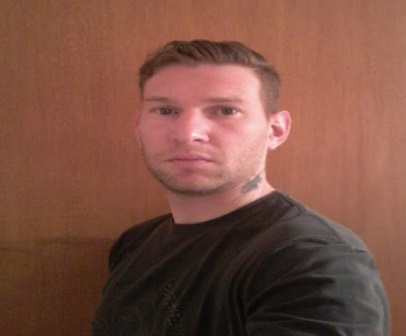    Datos Personales:*Nombres y apellido: Maximiliano Martin Donni                           *D.N.I./C.U.I.L: 20-34.134.245*Fecha y lugar de nacimiento: Rosario-Santa Fe. 10 noviembre 1988*Edad: 31años*Estado civil: Soltero, sin hijos*Teléfono celular:(02954)15587905*Correo electrónico: maxidonni88@gmail.com*Domicilio: falucho 434 depto. 6 (Sta. Rosa)   Estudios cursados:*Primario completo: “Colegio Fuente de vida” nro. 1309. Domicilio en calle Bolivia 2281 (cp. 2000, Rosario). Teléfono: (0341) 4575012. Promocion 2004 *Secundario completo: “E.E.T. “nro. 625 Carlos Guido y Spano. Domicilio en calle Córdoba 2645 (cp. 2000 Rosario). Teléfono: (0341) 4721406. Promocion 2010.*Instituto de cocina “Gato Dumas”. Domicilio en calle Oroño 187 (cp. 2000 Rosario). Teléfono: (0341) 4255052. Dos años cursados (Incompleto). Periodo 2012/2014.   Experiencias laborales:*Facturería: Elaboración de pastones, sobados, cortado y estivado de facturas*Pizzero: Producción y despacho. Control de stock.*Cocinero: producción de pastas, despacho y elaboración de minutas y platos elaborados.*Parrillero: elaboración de platos gourmet a la parrilla y plancha a las brasas.   Referencias laborales:  *Restaurant “Rich” Domicilio en calle Mendoza 2359 (Rosario Sta. Fe) de Valentino Locanda. Teléfono (0341) 15979350 *Puesto ocupado: Cocinero, Parrillero*Periodo: 10/12/2000 al 15/1/2003  *Panadería “Delicias de Agustín” Domicilio en calle costa 343 (Cnel. Dorrego). De Héctor Fabián Merlo. Teléfono: (02921)  *Puesto ocupado: Facturero*Periodo: 16/3/2005 al 21/10/2006  *Restaurant “Stella Maris” Especialidad en pescados y Mariscos. Domicilio en planta cargill (ing. White) Jefe de cocina, Luis Alberto Castillo. Teléfono: (0291) 154405757*Puesto ocupado: Cocinero*Periodo: 1/12/2008 al 8/10/2010   *Pizzería “El Rey de la Pizza” Domicilio en peatonal Dufaur 65 (cp.8153 Monte Hermoso) de Marcelo Rodríguez. Teléfono: (0291) 154026433*Puesto ocupado: Pizzero*Periodo: Temporada 2013/2014  *Parador “Horizonte” Domicilio en Av. Costanera esq. calle Patagonia (cp.8153 Monte Hermoso) de Diego Apignanisi.Luis Gonzales Avalos (jefe de cocina). Teléfono: (0291) 154295352.*Puesto ocupado: Encargado de cocina y control de stock.*Periodo: Temporada  2015/2016   Datos complementarios:*Curso de manipulador de alimentos*Libreta sanitaria*Movilidad propia*Disponibilidad horaria 24hs